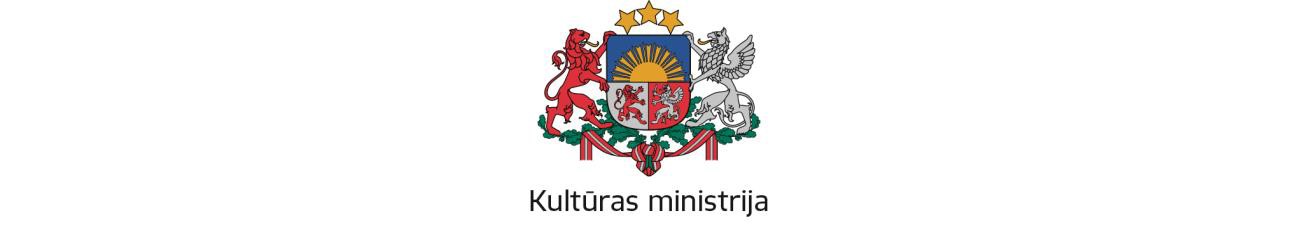 Republic of LatviaMinistry of CultureK. Valdemāra iela 11a, Rīga, LV-1364, tel. 67330200, fax 67330293, e-mail pasts@km.gov.lv, www.km.gov.lvORDERRīga22 July 2020	No. 2.5-1-107Issued pursuant toSub-paragraph 9.11 of Cabinet Regulation No. 241 of 29 April 2003, By-law of the Ministry of CultureRegarding Culture Employees Whose Arrival in Latvia is Required for the Organisation of Cultural Services and Public Events1. On the basis of Paragraph 61 of Cabinet Regulation No. 360 of 9 June 2020, Epidemiological Safety Measures for the Containment of the Spread of COVID-19 Infection (hereinafter – Cabinet Regulation No. 360), I hereby determine that the culture employees whose arrival in Latvia is required for the organisation of cultural services and public events (hereinafter – the person) shall not be subject to the requirement of self-isolation referred to in Sub-paragraph 56.1 of Cabinet Regulation No. 360, provided that the person does not display signs of an acute respiratory disease, the person has undergone laboratory testing for the diagnostics of COVID-19 after the arrival in the Republic of Latvia and the test is negative, and the person arrives in Latvia upon the invitation of a cultural operator or organiser of a public event registered in Latvia (hereinafter – the organiser) to perform the following work duties related to the organisation of cultural services and public events:1.1. director;1.2. stage designer;1.3. costume designer;1.4. actor;1.5. soloist;1.6. musician;1.7. conductor;1.8. ballet artist;1.9. principal accompanist;1.10. choreographer;1.11. visual arts specialist;1.12. film crew member;1.13. circus artist;1.14. art critic;1.15. employees serving artists (not more than two per application);1.16. literary profession.2. The organiser who invites the person and intends to employ such person shall, prior to the employment of person in Latvia, submit a certification to the Ministry of Culture:2.1. on the compliance of the person with the exception referred to in Paragraph 1 of this Order, indicating the purpose of the stay of the person and the planned duration of the stay;2.2. that laboratory testing for the diagnostics of COVID-19 will be performed for the person after arrival in the Republic of Latvia;2.3. that self-isolation is ensured for the person until such person receives the results of the laboratory testing referred to in Paragraph 2.2 of this Order;2.4. that it will ensure self-isolation of the person outside working hours for 14 days after arrival of the person in the Republic of Latvia and during this period of time the person will not use public transport, and also will ensure transportation of the person to and from the place where the work is performed or service is provided;2.5. that the person will comply with all the restrictions specified for the prevention of the spread of COVID-19 infection, including the conditions specified in Sub-paragraphs 56.2 and 56.3 of Cabinet Regulation No. 360 regarding not subjecting other persons to the risk of infection and observing his or her health condition;2.6. that in case the person stays in the Republic of Latvia for more than five days, the person shall undergo repeated laboratory testing for the diagnostics of COVID-19 on the fifth to seventh day after leaving the country which is the country published on the website of the Centre for Disease Prevention and Control to which special precautionary and restrictive measures are applicable;2.7. that all the expenditures related to medical treatment will be covered if COVID-19 infection will be confirmed for the person.3. The Order shall come into force on the day following its publication in the official gazette Latvijas Vēstnesis.4. The Order shall be published in the official gazette Latvijas Vēstnesis.Acting for the Minister for Culture, Minister for Agriculture		K. GerhardsZariņš 67330255Uldis.Zarins@km.gov.lvTreija 67330262Iluta.Treija@km.gov.lv